May 2024 CMS  4-16-24 #6Daily Option = Yogurt with a Cheese Stick or Sunflower Seeds and Assorted WG Bread8 oz. nonfat flavored or 1% unflavored milk served daily.  Menus subject to change.   Denotes PORK in main entrée. Denotes BEEF in product   WG = Whole Grain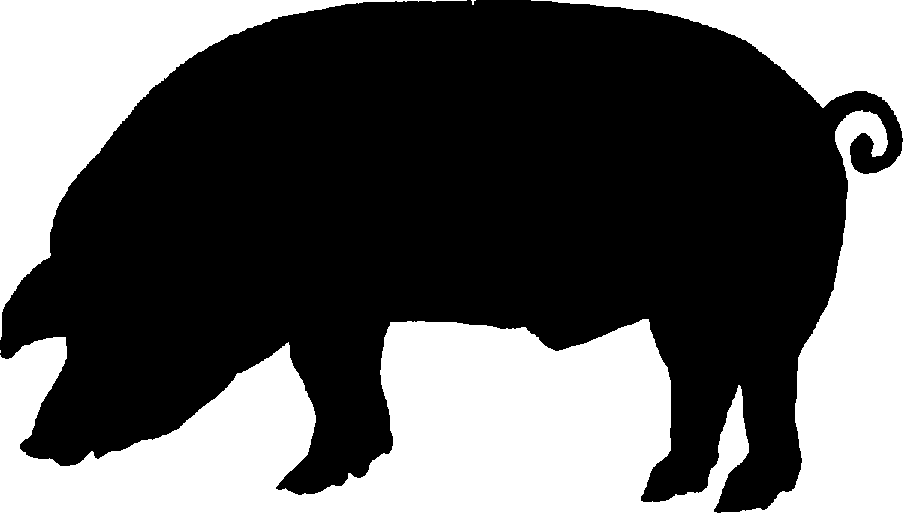 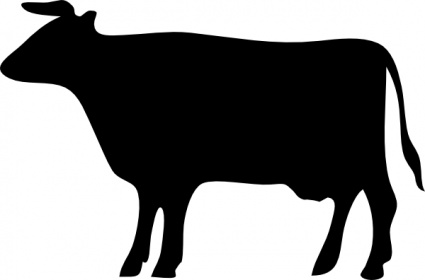 Please note: Menus are subject to change based on product availability.  Please visit https://westsidecommunityschoolsne.mealviewer.net/#home  for the most up-to-date menus.This Institution is an equal opportunity provider.MondayTuesdayWednesdayThursdayFridaySPV – Grape Tomatoes                  29Westside No School           Crispy Chicken Sandwich on a   WG BunOr- Sunbutter & Jelly Sandwich w/a   Cheese StickGreen Beans  Tropical Fruit                                                 30 Colby Cheese Omelet with a WG   Long John Donut 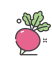 Or- Ham & Cheese Hoagie  Glazed CarrotsMandarin Oranges                                                1Pizza Hut Pizza Or- Tuna Salad on 9 Grain Bread Romaine Salad with CroutonsMixed Fruit                                        2Roasted Chicken Leg with   A WG Soft Pretzel  Farm to SchoolOr- Italian Hoagie    Garden PeasPineapple Tidbits                                                3           No School Today – No LunchSPV – Baby Carrots                            6Chicken Fried Steak Sandwich Or- Sunbutter & Jelly Sandwich w/a   Cheese Stick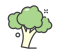 Baked BeansBlueberries                                              7        Chicken Alfredo with WG Garlic   BreadOr- Ham & Cheese Hoagie  Romaine Salad with CroutonsChilled Peaches                                                  8French Toast Sticks with a   Sausage PattyOr- Chicken Salad on 9 Grain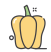 Steamed CarrotsBanana                                                  9 Big Ol’ Meatball with Assorted   WG Bread   Or- Italian Hoagie    Italian Blend VegetablesOrange Smiles                                         10Hot Dog on a WG Bun  Or- Turkey & Cheese HoagieWaffle French FriesCrisp ApplePotato ChipsAdult – Southwest Chicken SaladSPV – Grape Tomatoes                 13Fried Chicken Drumstick with   Assorted WG Bread Or-Sunbutter & Jelly Sandwich   with a Cheese StickBaked BeansChilled Pears                                                      14Popcorn Chicken with Assorted   WG Bread Or- Ham & Cheese Hoagie  Mashed Potatoes with GravyBanana                                      15Pizza Hut Pizza Or- Turkey & Cheese HoagieFresh BroccoliApplesauce                                       16BBQ Riblet Hoagie   Or- Tuna Salad on 9 Grain Bread Steamed Carrots Mandarin Oranges                                                  17Sweet & Sour Diced Chicken with  Brown Rice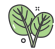 Or- Italian Hoagie    Cucumber CoinsPineapple Tidbits  Adult – Asian Chicken Salad SPV – Baby Carrots                   20Hot Ham & Cheese Sandwich Or- Sunbutter & Jelly Sandwich w/a   Cheese StickGolden Corn Mixed Fruit                                            21Meatball Sub with Mozzarella   Cheese    Or- Turkey & Cheese HoagieRomaine Salad with CroutonsChilled Peaches                                      22Cheese & Bean Fiesta BurritoOr- Chicken Salad on 9 Grain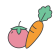 Chili BeansChilled Pears Candy Cookie                                                23Early Dismissal – No Lunch                                       24No School Today – No Lunch